Rumney Primary School Year 1 - Home Learning 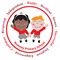 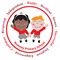 If you have any queries and wish to contact us then please email us directly. We are here to support your child, their learning and yourselves so your child’s learning can be at its best. Parents/carers of children with IEPs will be emailed directly and support and guidance in relation to their targets will be given. Mrs Lewis - Cherries - slewis@rumneyprm.netMr Fryer/Mrs Moore - Apples  - dfryer@rumneyprm.net   gmoore@rumneyprm.netPlease note;Parents should access the year group Twitter page for information and school updates. Throughout the week we post further activities to support your child’s learning. You can also communicate with us via Direct Messages on Twitter. We ask that parents ‘post’ pictures/messages on @RumneyPrmYearOne Twitter page to show engagement in home learning.Contact will be made with families who are not engaging with home learning so guidance and support can be offered.Rumney Primary School Year 1 - Home Learning If you have any queries and wish to contact us then please email us directly. We are here to support your child, their learning and yourselves so your child’s learning can be at its best. Parents/carers of children with IEPs will be emailed directly and support and guidance in relation to their targets will be given. Mrs Lewis - Cherries - slewis@rumneyprm.netMr Fryer/Mrs Moore - Apples  - dfryer@rumneyprm.net   gmoore@rumneyprm.netPlease note;Parents should access the year group Twitter page for information and school updates. Throughout the week we post further activities to support your child’s learning. You can also communicate with us via Direct Messages on Twitter. We ask that parents ‘post’ pictures/messages on @RumneyPrmYearOne Twitter page to show engagement in home learning.Contact will be made with families who are not engaging with home learning so guidance and support can be offered.Rumney Primary School Year 1 - Home Learning If you have any queries and wish to contact us then please email us directly. We are here to support your child, their learning and yourselves so your child’s learning can be at its best. Parents/carers of children with IEPs will be emailed directly and support and guidance in relation to their targets will be given. Mrs Lewis - Cherries - slewis@rumneyprm.netMr Fryer/Mrs Moore - Apples  - dfryer@rumneyprm.net   gmoore@rumneyprm.netPlease note;Parents should access the year group Twitter page for information and school updates. Throughout the week we post further activities to support your child’s learning. You can also communicate with us via Direct Messages on Twitter. We ask that parents ‘post’ pictures/messages on @RumneyPrmYearOne Twitter page to show engagement in home learning.Contact will be made with families who are not engaging with home learning so guidance and support can be offered.Rumney Primary School Year 1 - Home Learning If you have any queries and wish to contact us then please email us directly. We are here to support your child, their learning and yourselves so your child’s learning can be at its best. Parents/carers of children with IEPs will be emailed directly and support and guidance in relation to their targets will be given. Mrs Lewis - Cherries - slewis@rumneyprm.netMr Fryer/Mrs Moore - Apples  - dfryer@rumneyprm.net   gmoore@rumneyprm.netPlease note;Parents should access the year group Twitter page for information and school updates. Throughout the week we post further activities to support your child’s learning. You can also communicate with us via Direct Messages on Twitter. We ask that parents ‘post’ pictures/messages on @RumneyPrmYearOne Twitter page to show engagement in home learning.Contact will be made with families who are not engaging with home learning so guidance and support can be offered.Day 1Literacy- WritingWe are going to have a go at writing some of our own New Year’s resolutions.Is there anything that you would like to do/try? Maybe you would like to learn to draw better or try new fruits you have never eaten.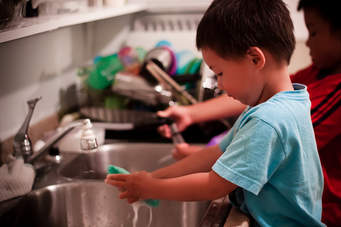 Could you be more helpful in any way? How could you help your grown ups around the house? ChallengeWrite out your New Year promisesMaths-Ordering/ Number         It’s the beginning of January- the first month of the year.Do you remember the months of the year?Here is a little song to help.https://www.youtube.com/watch?v=Fe9bnYRzFvkCan you write how many days there are in each month? ChallengeWhich month has the most number of letters in it? Is it January or September? Which number has the least number of letters -is it March or June? KUWif you are out and about on your daily walk or even in your home and garden.Can you find 5 things that have a scent  (a special smell)5 things that are red5 things that start with a ‘ch’ sound5 different shaped leavesChallengeCould you find something that you could use to make a gift for someone?Day 2Literacy-Speaking/|ListeningListen to the story of ‘The snail and the whale  by Julia Donaldson,https://www.bbc.co.uk/iplayer/episode/m000cslw/the-snail-and-the-whale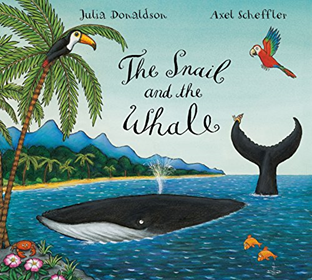 ChallengeCan you tell your grown up the rhyming words you can hear? flock/ rock, caves/waves.You could make a list of them and find other words to rhyme too.Maths- MeasuringHave you got cuddly toy animals at home? or you could use lego pieces, cardboard boxes  etc. Have a go at putting them in order of size from the smallest to the biggest. 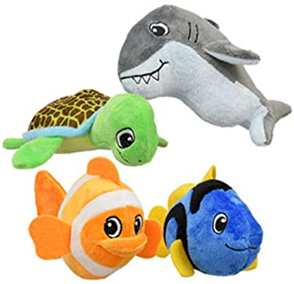 Challenge If you have got a measuring tape or ruler then you can measure their height in centimetres. What size is the smallest?  What size is the biggest?Cutting SkillsAsk your grown up to help you draw around your hands. Think of all the things you can do with your hands. you might need to cut out two pairs or more and you can write on each hand one of your special skills-; drawing, writing cutting They can help you count in 5s too.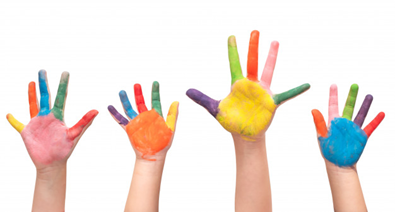 ChallengeCan you add finger nail patterns to your hand templates?Day 3Literacy-Reading/HandwritingCan you find out which animals live in the sea? Remember our ‘Big Blue’ topic and the sea creatures in the books we looked at? Have a go at writing their names or other sea animals you can think of.Practise making sure that your ‘curly caterpillar’ lower case letters are the same size and your tall letters reach the top of your lines.ChallengeCan you put your sea creatures in alphabetical order?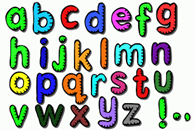 Maths- SequencingDraw a snail or use a template-:http://clipart-library.com/snail-template.html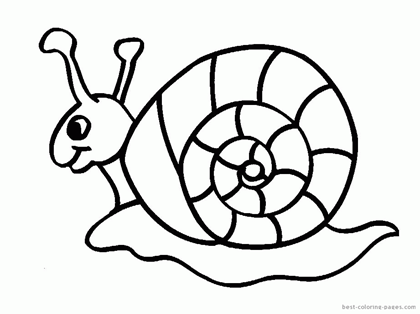 Use 3 different colours and give your snail different coloured spots on its shell. remember the pattern red, blue, green and then start with red againChallengeCan you draw your own animal and create a different sequence using 4 colours of your choice PEIt's time for Cosmic Yoga and a sea adventure.https://www.youtube.com/watch?v=LhYtcadR9nw&t=729sChallengeHow long can you stand in this pose by holding out your arms to balance? You could set a timer to find out how long you can balance for and challenge the people in your house too.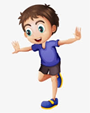 Day 4Literacy -Read and write your keywords Write out your keywords twice using different coloured  felt pens/crayons/paints and have a little game of snap or pairs or both! ChallengeCan you make a sentence with the keywords you have written and using ‘snail’ and ‘whale’ too. remember your capital letters at the beginning of your sentence and a full stop at the end.Maths- NumberCount to 100 in 10s. Take 100 steps during your daily exercise - what can you see around you?Challenge Count in 5s to 100 too.Write out the numbers, cut them up and put them back in orderMusic Listen to the humpback whales sing and and draw your own picture of a whale taking you on a special adventure. https://www.youtube.com/watch?v=CRnBghGOUnM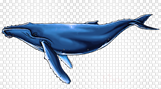 ChallengeLook at a world map or globe of all the different seas and oceans. Can you name two of them?Day 5 Literacy -Oracy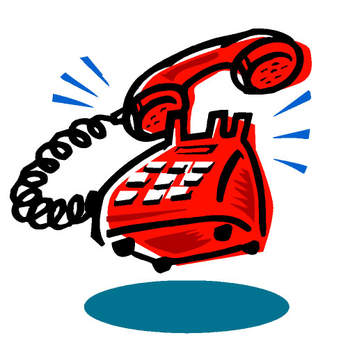 Time to think up your own story - imagine the whale could take you on an adventure. What part of the whale would you hold onto? Where would you go? Who would you meet? ChallengeRing a friend or family member and tell them your own lovely story about the day you went on an adventure with a whale. Maths- NumberCan you draw your own number line to 20 or beyond. If you have chalks maybe you could chalk outside your numbers to 20 and beyond. Remind yourself of 1 more and 1 less. Which way do you move your finger or jump? Playing hopscotch will also help with learning ‘counting on’ with your numbers or you can add a variation on the original game -:https://www.parents.com/fun/activities/hopscotch/Challenge Try 2 more and 2 less.ArtTime to get messy! Can you create your own snail patterns using coloured pencils and pens/glue and glitter or maybe you could make slime with flour and water to make slimy snail trails. ChallengeUse up all that Christmas wrapping and cardboard  by decorating a snail shape or sweet tub lid with coloured squares. You could have curly patterns or zig zags- or how about choosing your own patterns!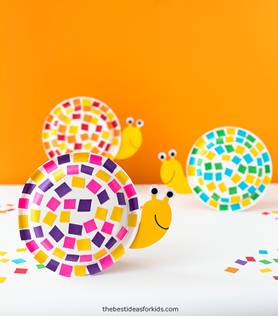 